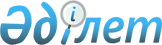 О внесении изменений в решение Кызылординского городского маслихата от 21 декабря 2022 года № 198-28/2 "О городском бюджете на 2023-2025 годы"
					
			С истёкшим сроком
			
			
		
					Решение Кызылординского городского маслихата от 16 августа 2023 года № 47-6/1. Прекращено действие в связи с истечением срока
      Кызылординский городской маслихат РЕШИЛ:
      1. Внести в решение маслихата города Кызылорда "О городском бюджете на 2023-2025 годы" от 21 декабря 2022 года № 198-28/2 следующие изменения:
      пункт 1 изложить в новой редакции:
      "1. Утвердить городской бюджет на 2023-2025 годы согласно приложениям 1, 2 и 3, в том числе на 2023 год в следующих объемах:
      1) доходы – 81 050 863,1 тысяч тенге, в том числе:
      налоговые поступления – 15 855 339,4 тысяч тенге;
      неналоговые поступления – 397 486,0 тысяч тенге;
      поступления от продажи основного капитала – 7 131 995,5 тысяч тенге;
      поступления трансфертов – 57 666 042,2 тысяч тенге;
      2) затраты – 75 945 468,9 тысяч тенге;
      3) чистое бюджетное кредитование – 1 187 801,0 тысяч тенге, в том числе:
      бюджетные кредиты – 1 187 801,0 тысяч тенге;
      погашение бюджетных кредитов – 0;
      4) сальдо по операциям с финансовыми активами – 3 857 407,1 тысяч тенге, в том числе:
      приобретение финансовых активов – 3 857 407,1 тысяч тенге;
      поступления от продажи финансовых активов государства – 0;
      5) дефицит (профицит) бюджета – 60 186,1 тысяч тенге;
      6) финансирование дефицита (использование профицита) бюджета - -60 186,1 тысяч тенге;
      поступление займов – 9 539 301,0 тысяч тенге;
      погашение займов – 10 441 013,0 тысяч тенге.".
      Пункт 4 изложить в новой редакции:
      "4. Утвердить резерв местного исполнительного органа в сумме 212 036,7 тысяч тенге.".
      2. Приложение 1 указанного решения изложить в новой редакции согласно приложению к настоящему решению.
      3. Настоящее решение вводится в действие с 1 января 2023 года. Городской бюджет на 2023 год
					© 2012. РГП на ПХВ «Институт законодательства и правовой информации Республики Казахстан» Министерства юстиции Республики Казахстан
				
      Председатель Кызылординского городского маслихата 

И. Куттыкожаев
Приложение 1
к решению Кызылордиского
городского маслихата
от 16 августа 2023 года № 47-6/1Приложение 1
к решению Кызылординского
городского маслихата
от 21 декабря 2022 года № 198-28/2
Категория
Категория
Категория
Категория
Категория
Сумма, тысяч тенге
Класс
Класс
Класс
Класс
Сумма, тысяч тенге
Подкласс
Подкласс
Подкласс
Сумма, тысяч тенге
Наименование
Наименование
Сумма, тысяч тенге
1
2
3
4
4
5
1. Доходы
1. Доходы
81 050 863,1
1
Налоговые поступления
Налоговые поступления
15 855 339,4
01
Подоходный налог
Подоходный налог
7 470 559,5
1
Корпоративный подоходный налог
Корпоративный подоходный налог
5 691 983,0
2
Индивидуальный подоходный налог
Индивидуальный подоходный налог
1 778 576,5
03
Социальный налог
Социальный налог
1 333 300,0
1
Социальный налог
Социальный налог
1 333 300,0
04
Hалоги на собственность
Hалоги на собственность
3 250 958,0
1
Hалоги на имущество
Hалоги на имущество
1 759 220,0
3
Земельный налог
Земельный налог
194 523,0
4
Hалог на транспортные средства
Hалог на транспортные средства
1 296 915,0
5
Единый земельный налог
Единый земельный налог
300,0
05
Внутренние налоги на товары, работы и услуги
Внутренние налоги на товары, работы и услуги
3 009 488,9
2
Акцизы
Акцизы
50 561,0
3
Поступления за использование природных и других ресурсов
Поступления за использование природных и других ресурсов
49 956,0
4
Сборы за ведение предпринимательской и профессиональной деятельности
Сборы за ведение предпринимательской и профессиональной деятельности
2 908 971,9
08
Обязательные платежи, взимаемые за совершение юридически значимых действий и (или) выдачу документов уполномоченными на то государственными органами или должностными лицами
Обязательные платежи, взимаемые за совершение юридически значимых действий и (или) выдачу документов уполномоченными на то государственными органами или должностными лицами
791 033,0
1
Государственная пошлина
Государственная пошлина
791 033,0
2
Неналоговые поступления
Неналоговые поступления
397 486,0
01
Доходы от государственной собственности
Доходы от государственной собственности
120 902,0
5
Доходы от аренды имущества, находящегося в государственной собственности
Доходы от аренды имущества, находящегося в государственной собственности
120 146,0
7
Вознаграждения по кредитам, выданным из государственного бюджета
Вознаграждения по кредитам, выданным из государственного бюджета
65,0
9
Прочие доходы от государственной собственности
Прочие доходы от государственной собственности
691,0
02
Поступления от реализации товаров (работ, услуг) государственными учреждениями, финансируемыми из государственного бюджета
Поступления от реализации товаров (работ, услуг) государственными учреждениями, финансируемыми из государственного бюджета
705,0
1
Поступления от реализации товаров (работ, услуг) государственными учреждениями, финансируемыми из государственного бюджета
Поступления от реализации товаров (работ, услуг) государственными учреждениями, финансируемыми из государственного бюджета
705,0
03
Поступления денег от проведения государственных закупок, организуемых государственными учреждениями, финансируемыми из государственного бюджета
Поступления денег от проведения государственных закупок, организуемых государственными учреждениями, финансируемыми из государственного бюджета
3 900,0
1
Поступления денег от проведения государственных закупок, организуемых государственными учреждениями, финансируемыми из государственного бюджета
Поступления денег от проведения государственных закупок, организуемых государственными учреждениями, финансируемыми из государственного бюджета
3 900,0
04
Штрафы, пени, санкции, взыскания, налагаемые государственными учреждениями, финансируемыми из государственного бюджета, а также содержащимися и финансируемыми из бюджета (сметы расходов) Национального Банка Республики Казахстан 
Штрафы, пени, санкции, взыскания, налагаемые государственными учреждениями, финансируемыми из государственного бюджета, а также содержащимися и финансируемыми из бюджета (сметы расходов) Национального Банка Республики Казахстан 
22 500,0
1
Штрафы, пени, санкции, взыскания, налагаемые государственными учреждениями, финансируемыми из государственного бюджета, а также содержащимися и финансируемыми из бюджета (сметы расходов) Национального Банка Республики Казахстан, за исключением поступлений от организаций нефтяного сектора, в Фонд компенсации потерпевшим и Фонд поддержки инфраструктуры образования
Штрафы, пени, санкции, взыскания, налагаемые государственными учреждениями, финансируемыми из государственного бюджета, а также содержащимися и финансируемыми из бюджета (сметы расходов) Национального Банка Республики Казахстан, за исключением поступлений от организаций нефтяного сектора, в Фонд компенсации потерпевшим и Фонд поддержки инфраструктуры образования
22 500,0
06
Прочие неналоговые поступления
Прочие неналоговые поступления
249 479,0
1
Прочие неналоговые поступления
Прочие неналоговые поступления
249 479,0
3
Поступления от продажи основного капитала
Поступления от продажи основного капитала
7 131 995,5
01
Продажа государственного имущества, закрепленного за государственными учреждениями
Продажа государственного имущества, закрепленного за государственными учреждениями
6 560 136,0
1
Продажа государственного имущества, закрепленного за государственными учреждениями
Продажа государственного имущества, закрепленного за государственными учреждениями
6 560 136,0
03
Продажа земли и нематериальных активов
Продажа земли и нематериальных активов
571 859,5
1
Продажа земли
Продажа земли
415 186,5
2
Продажа нематериальных активов
Продажа нематериальных активов
156 673,0
4
Поступления трансфертов 
Поступления трансфертов 
57 666 042,2
01
Трансферты из нижестоящих органов государственного управления
Трансферты из нижестоящих органов государственного управления
77,2
3
Трансферты из бюджетов городов районного значения, сел, поселков, сельских округов
Трансферты из бюджетов городов районного значения, сел, поселков, сельских округов
77,2
02
Трансферты из вышестоящих органов государственного управления
Трансферты из вышестоящих органов государственного управления
57 665 965,0
2
Трансферты из областного бюджета
Трансферты из областного бюджета
57 665 965,0
Функциональная группа
Функциональная группа
Функциональная группа
Функциональная группа
Функциональная группа
Функциональная подгруппа
Функциональная подгруппа
Функциональная подгруппа
Функциональная подгруппа
Администратор бюджетных программ
Администратор бюджетных программ
Администратор бюджетных программ
Программа
Программа
Наименование
2. Затраты
75 945 468,9
01
Государственные услуги общего характера
5 213 665,7
1
Представительные, исполнительные и другие органы, выполняющие общие функции государственного управления
542 705,0
112
Аппарат маслихата района (города областного значения)
78 206,0
001
Услуги по обеспечению деятельности маслихата района (города областного значения)
75 756,0
003
Капитальные расходы государственного органа 
2 450,0
122
Аппарат акима района (города областного значения)
464 499,0
001
Услуги по обеспечению деятельности акима района (города областного значения)
453 077,0
003
Капитальные расходы государственного органа 
11 422,0
2
Финансовая деятельность
20 626,6
459
Отдел экономики и финансов района (города областного значения)
16231,0
003
Проведение оценки имущества в целях налогообложения
13086,0
010
Приватизация, управление коммунальным имуществом, постприватизационная деятельность и регулирование споров, связанных с этим
3145,0
805
Отдел государственных закупок района (города областного значения)
4 395,6
001
Услуги по реализации государственной политики в области государственных закупок на местном уровне
4 395,6
9
Прочие государственные услуги общего характера
4 650 334,1
458
Отдел жилищно-коммунального хозяйства, пассажирского транспорта и автомобильных дорог района (города областного значения)
557 555,0
001
Услуги по реализации государственной политики на местном уровне в области жилищно-коммунального хозяйства, пассажирского транспорта и автомобильных дорог
556 955,0
013
Капитальные расходы государственного органа 
600,0
459
Отдел экономики и финансов района (города областного значения)
3693966,5
001
Услуги по реализации государственной политики в области формирования и развития экономической политики, государственного планирования, исполнения бюджета и управления коммунальной собственностью района (города областного значения)
136590,0
015
Капитальные расходы государственного органа 
1790,0
113
Целевые текущие трансферты нижестоящим бюджетам
1601482,5
114
Целевые трансферты на развитие нижестоящим бюджетам
1 954 104,0
493
Отдел предпринимательства, промышленности и туризма района (города областного значения)
43 902,5
001
Услуги по реализации государственной политики на местном уровне в области развития предпринимательства, промышленности и туризма
43 302,5
003
Капитальные расходы государственного органа 
600,0
801
Отдел занятости, социальных программ и регистрации актов гражданского состояния района (города областного значения)
354 910,1
001
Услуги по реализации государственной политики на местном уровне в сфере занятости, социальных программ и регистрации актов гражданского состояния
348 068,6
003
Капитальные расходы государственного органа 
288,0
032
Капитальные расходы подведомственных государственных учреждений и организаций
6553,5
02
Оборона
24 329,0
1
Военные нужды
24 329,0
122
Аппарат акима района (города областного значения)
24 329,0
005
Мероприятия в рамках исполнения всеобщей воинской обязанности
24 329,0
03
Общественный порядок, безопасность, правовая, судебная, уголовно-исполнительная деятельность
202 990,9
6
Уголовно-исполнительная система
40 895,0
801
Отдел занятости, социальных программ и регистрации актов гражданского состояния района (города областного значения)
40 895,0
039
Организация и осуществление социальной адаптации и реабилитации лиц, отбывших уголовные наказания
40 895,0
9
Прочие услуги в области общественного порядка и безопасности
162 095,9
458
Отдел жилищно-коммунального хозяйства, пассажирского транспорта и автомобильных дорог района (города областного значения)
162 095,9
021
Обеспечение безопасности дорожного движения в населенных пунктах
162 095,9
06
Социальная помощь и социальное обеспечение
9 320 484,7
1
Социальное обеспечение
3 091 927,3
467
Отдел строительства района (города областного значения)
620,0
041
Строительство и реконструкция объектов социального обеспечения
620,0
801
Отдел занятости, социальных программ и регистрации актов гражданского состояния района (города областного значения)
3 091 307,3
010
Государственная адресная социальная помощь
3 090 522,3
057
Обеспечение физических лиц, являющихся получателями государственной адресной социальной помощи, телевизионными абонентскими приставками
785,0
2
Социальная помощь
5 505 514,2
458
Отдел жилищно-коммунального хозяйства, пассажирского транспорта и автомобильных дорог района (города областного значения)
44 117,8
068
Социальная поддержка отдельных категорий граждан в виде льготного, бесплатного проезда на городском общественном транспорте (кроме такси) по решению местных представительных органов
44 117,8
801
Отдел занятости, социальных программ и регистрации актов гражданского состояния района (города областного значения)
5 461 396,4
004
Программа занятости
2 548 173,2
006
Оказание социальной помощи на приобретение топлива специалистам здравоохранения, образования, социального обеспечения, культуры, спорта и ветеринарии в сельской местности в соответствии с законодательством Республики Казахстан
9 591,0
007
Оказание жилищной помощи
52 146,0
008
Социальная поддержка граждан, награжденных от 26 июля 1999 года орденами "Отан", "Данк", удостоенных высокого звания "Халық қаһарманы", почетных званий республики
393,0
009
Материальное обеспечение детей с инвалидностью, воспитывающихся и обучающихся на дому
49 655,0
011
Социальная помощь отдельным категориям нуждающихся граждан по решениям местных представительных органов
796 402,0
013
Социальная адаптация лиц, не имеющих определенного местожительства
130 910,0
014
Оказание социальной помощи нуждающимся гражданам на дому
207 202,0
015
Территориальные центры социального обслуживания пенсионеров и лиц с инвалидностью
117 096,1
017
Обеспечение нуждающихся лиц с инвалидностью протезно-ортопедическими, сурдотехническими и тифлотехническими средствами, специальными средствами передвижения, обязательными гигиеническими средствами, а также предоставление услуг санаторно-курортного лечения, специалиста жестового языка, индивидуальных помощников в соответствии с индивидуальной программой реабилитации лица с инвалидностью
1 383 836,0
023
Обеспечение деятельности центров занятости населения
145 311,1
027
Реализация мероприятий по социальной защите населения
20 681,0
9
Прочие услуги в области социальной помощи и социального обеспечения
723 043,2
458
Отдел жилищно-коммунального хозяйства, пассажирского транспорта и автомобильных дорог района (города областного значения)
321,0
050
Обеспечение прав и улучшение качества жизни лиц с инвалидностью в Республике Казахстан
321,0
801
Отдел занятости, социальных программ и регистрации актов гражданского состояния района (города областного значения)
722 722,2
018
Оплата услуг по зачислению, выплате и доставке пособий и других социальных выплат
13 325,2
020
Размещение государственного социального заказа в неправительственных организациях
155 342,0
050
Обеспечение прав и улучшение качества жизни лиц с инвалидностью в Республике Казахстан
554 055,0
07
Жилищно-коммунальное хозяйство
42 019 684,8
1
Жилищное хозяйство
27 472 822,0
458
Отдел жилищно-коммунального хозяйства, пассажирского транспорта и автомобильных дорог района (города областного значения)
1 148 294,8
002
Обеспечение жильем отдельных категорий граждан
74 079,8
004
Обеспечение жильем отдельных категорий граждан
574 215,0
059
Текущий и капитальный ремонт фасадов, кровли многоквартирных жилых домов, направленных на придание единого архитектурного облика населенному пункту
500 000,0
467
Отдел строительства района (города областного значения)
26 276 784,1
003
Проектирование и (или) строительство, реконструкция жилья коммунального жилищного фонда
11 404 275,5
004
Проектирование, развитие и (или) обустройство инженерно-коммуникационной инфраструктуры
7 256 206,1
098
Приобретение жилья коммунального жилищного фонда
7 616 302,5
479
Отдел жилищной инспекции района (города областного значения)
47 743,1
001
Услуги по реализации государственной политики на местном уровне в области жилищного фонда
47 143,1
005
Капитальные расходы государственного органа 
600,0
2
Коммунальное хозяйство
9 350 887,6
458
Отдел жилищно-коммунального хозяйства, пассажирского транспорта и автомобильных дорог района (города областного значения)
5 018 606,2
012
Функционирование системы водоснабжения и водоотведения
25 318,0
048
Развитие благоустройства городов и населенных пунктов
4 993 288,2
467
Отдел строительства района (города областного значения)
4 332 281,4
006
Развитие системы водоснабжения и водоотведения
4 332 281,4
3
Благоустройство населенных пунктов
5 195 975,2
458
Отдел жилищно-коммунального хозяйства, пассажирского транспорта и автомобильных дорог района (города областного значения)
5 195 975,2
015
Освещение улиц в населенных пунктах
920 641,0
016
Обеспечение санитарии населенных пунктов
1 244 389,0
017
Содержание мест захоронений и захоронение безродных
12 600,0
018
Благоустройство и озеленение населенных пунктов
3 018 345,2
08
Культура, спорт, туризм и информационное пространство
1 808 230,4
1
Деятельность в области культуры
413 400,7
820
Отдел культуры и спорта района (города областного значения)
413400,7
004
Поддержка культурно-досуговой работы
380412,7
009
Обеспечение сохранности историко - культурного наследия и доступа к ним
32988,0
2
Спорт
703 296,6
467
Отдел строительства района (города областного значения)
517 003,2
008
Развитие объектов спорта
517 003,2
820
Отдел культуры и спорта района (города областного значения)
186 293,4
008
Развитие массового спорта и национальных видов спорта 
135 610,4
010
Проведение спортивных соревнований на районном (города областного значения) уровне
11 691,0
011
Подготовка и участие членов сборных команд района (города областного значения) по различным видам спорта на областных спортивных соревнованиях
38 992,0
3
Информационное пространство
326 474,0
820
Отдел культуры и спорта района (города областного значения)
216 653,0
006
Функционирование районных (городских) библиотек
214 195,0
007
Развитие государственного языка и других языков народа Казахстана
2 458,0
821
Отдел общественного развития района (города областного значения)
109 821,0
004
Услуги по проведению государственной информационной политики
109 821,0
9
Прочие услуги по организации культуры, спорта, туризма и информационного пространства
365 059,1
820
Отдел культуры и спорта района (города областного значения)
210793,0
001
Услуги по реализации государственной политики на местном уровне в области культуры, развития языков, физической культуры и спорта
97654,0
003
Капитальные расходы государственного органа 
1200,0
032
Капитальные расходы подведомственных государственных учреждений и организаций
111939,0
821
Отдел общественного развития района (города областного значения)
154266,1
001
Услуги по реализации государственной политики на местном уровне в области информации, укрепления государственности и формирования социального оптимизма граждан
88295,1
003
Реализация мероприятий в сфере молодежной политики
61291,0
006
Капитальные расходы государственного органа 
4680,0
09
Топливно-энергетический комплекс и недропользование
797 667,3
1
Топливо и энергетика
24 304,3
467
Отдел строительства района (города областного значения)
24 304,3
009
Развитие теплоэнергетической системы
24 304,3
9
Прочие услуги в области топливно-энергетического комплекса и недропользования
773 363,0
458
Отдел жилищно-коммунального хозяйства, пассажирского транспорта, автомобильных дорог и жилищной инспекции района (города областного значения)
15 473,0
036
Развитие газотранспортной системы 
15 473,0
467
Отдел строительства района (города областного значения)
757 890,0
036
Развитие газотранспортной системы 
757 890,0
10
Сельское, водное, лесное, рыбное хозяйство, особо охраняемые природные территории, охрана окружающей среды и животного мира, земельные отношения
190 117,8
1
Сельское хозяйство
115 649,0
477
Отдел сельского хозяйства и земельных отношений района (города областного значения)
115649,0
001
Услуги по реализации государственной политики на местном уровне в сфере сельского хозяйства и земельных отношений
113899,0
003
Капитальные расходы государственного органа
1750,0
9
Прочие услуги в области сельского, водного, лесного, рыбного хозяйства, охраны окружающей среды и земельных отношений
74 468,8
477
Отдел сельского хозяйства и земельных отношений района (города областного значения)
74 468,8
099
Реализация мер по оказанию социальной поддержки специалистов
74 468,8
11
Промышленность, архитектурная, градостроительная и строительная деятельность
188 842,2
2
Архитектурная, градостроительная и строительная деятельность
188 842,2
467
Отдел строительства района (города областного значения)
96 359,0
001
Услуги по реализации государственной политики на местном уровне в области строительства
93 659,0
017
Капитальные расходы государственного органа 
2 700,0
468
Отдел архитектуры и градостроительства района (города областного значения)
92 483,2
001
Услуги по реализации государственной политики в области архитектуры и градостроительства на местном уровне
88 461,2
003
Разработка схем градостроительного развития территории района и генеральных планов населенных пунктов
2 954,0
004
Капитальные расходы государственного органа 
1 068,0
12
Транспорт и коммуникации
10 543 520,6
1
Автомобильный транспорт
9 050 520,6
458
Отдел жилищно-коммунального хозяйства, пассажирского транспорта, автомобильных дорог и жилищной инспекции района (города областного значения)
9 050 520,6
022
Развитие транспортной инфраструктуры
5 095 567,0
023
Обеспечение функционирования автомобильных дорог
3 954 953,6
9
Прочие услуги в сфере транспорта и коммуникаций
1 493 000,0
458
Отдел жилищно-коммунального хозяйства, пассажирского транспорта, автомобильных дорог и жилищной инспекции района (города областного значения)
1 493 000,0
037
Субсидирование пассажирских перевозок по социально значимым городским (сельским), пригородным и внутрирайонным сообщениям
1 493 000,0
13
Прочие
896 414,9
3
Поддержка предпринимательской деятельности и защита конкуренции
2 797,0
493
Отдел предпринимательства, промышленности и туризма района (города областного значения)
2 797,0
006
Поддержка предпринимательской деятельности
2 797,0
9
Прочие
893 617,9
459
Отдел экономики и финансов района (города областного значения)
212036,7
012
Резерв местного исполнительного органа района (города областного значения) 
212036,7
467
Отдел строительства района (города областного значения)
681 581,2
079
Развитие социальной и инженерной инфраструктуры в сельских населенных пунктах в рамках проекта "Ауыл-Ел бесігі"
681 581,2
14
Обслуживание долга
732 512,0
1
Обслуживание долга
732 512,0
459
Отдел экономики и финансов района (города областного значения)
732 512,0
021
Обслуживание долга местных исполнительных органов по выплате вознаграждений и иных платежей по займам из областного бюджета
732 512,0
15
Трансферты
4 007 008,6
1
Трансферты
4 007 008,6
459
Отдел экономики и финансов района (города областного значения)
4 007 008,6
006
Возврат неиспользованных (недоиспользованных) целевых трансфертов
144 306,5
024
Целевые текущие трансферты из нижестоящего бюджета на компенсацию потерь вышестоящего бюджета в связи с изменением законодательства
2 819 093,4
038
Субвенции
978 419,0
054
Возврат сумм неиспользованных (недоиспользованных) целевых трансфертов, выделенных из республиканского бюджета за счет целевого трансферта из Национального фонда Республики Казахстан
65 189,7
3. Чистое бюджетное кредитование
1 187 801,0
Бюджетные кредиты
1 187 801,0
07
Жилищно-коммунальное хозяйство
773 801,0
1
Жилищное хозяйство
773 801,0
458
Отдел жилищно-коммунального хозяйства, пассажирского транспорта и автомобильных дорог района (города областного значения)
773 801,0
081
Кредитование на проведение капитального ремонта общего имущества объектов кондоминиумов
773 801,0
10
Сельское, водное, лесное, рыбное хозяйство, особо охраняемые природные территории, охрана окружающей среды и животного мира, земельные отношения
414 000,0
9
Прочие услуги в области сельского, водного, лесного, рыбного хозяйства, охраны окружающей среды и земельных отношений
414 000,0
477
Отдел сельского хозяйства и земельных отношений района (города областного значения)
414 000,0
004
Бюджетные кредиты для реализации мер социальной поддержки специалистов
414 000,0
Категория
Категория
Категория
Категория
Категория
Класс
Класс
Класс
Класс
Подкласс
Подкласс
Подкласс
Наименование
Наименование
1
2
3
4
4
5
5
Погашение бюджетных кредитов
Погашение бюджетных кредитов
0,0
4. Сальдо по операциям с финансовыми активами
4. Сальдо по операциям с финансовыми активами
3 857 407,1
Приобретение финансовых активов
Приобретение финансовых активов
3 857 407,1
Функциональная группа
Функциональная группа
Функциональная группа
Функциональная группа
Функциональная группа
Функциональная подгруппа
Функциональная подгруппа
Функциональная подгруппа
Функциональная подгруппа
Администратор бюджетных программ
Администратор бюджетных программ
Администратор бюджетных программ
Программа
Программа
Наименование
13
Прочие
3 857 407,1
9
Прочие
3 857 407,1
458
Отдел жилищно-коммунального хозяйства, пассажирского транспорта, автомобильных дорог и жилищной инспекции района (города областного значения)
3 857 407,1
065
Формирование или увеличение уставного капитала юридических лиц
3 857 407,1
Категория
Категория
Категория
Категория
Категория
Класс
Класс
Класс
Класс
Подкласс
Подкласс
Подкласс
Наименование
Наименование
6
Поступления от продажи финансовых активов государства
Поступления от продажи финансовых активов государства
 0,0
5. Дефицит (профицит) бюджета
5. Дефицит (профицит) бюджета
60 186,1
6. Финансирование дефицита (профицита) бюджета
6. Финансирование дефицита (профицита) бюджета
-60 186,1
7
Поступления займов
Поступления займов
9 539 301,0
01
Внутренние государственные займы
Внутренние государственные займы
9 539 301,0
2
Договоры займа
Договоры займа
9 539 301,0
Функциональная группа
Функциональная группа
Функциональная группа
Функциональная группа
Функциональная группа
Функциональная подгруппа
Функциональная подгруппа
Функциональная подгруппа
Функциональная подгруппа
Администратор бюджетных программ
Администратор бюджетных программ
Администратор бюджетных программ
Программа
Программа
Наименование
16
Погашение займов
10 441 013,0
1
Погашение займов
10 441 013,0
459
Отдел экономики и финансов района (города областного значения)
10 441 013,0
005
Погашение долга местного исполнительного органа перед вышестоящим бюджетом
8 560 136,0
009
Погашение долга местного исполнительного органа
1 880 877,0
Категория
Категория
Категория
Категория
Категория
Класс
Класс
Класс
Класс
Подкласс
Подкласс
Подкласс
Наименование
Наименование
8
Используемые остатки бюджетных средств
Используемые остатки бюджетных средств
841 525,9
01
Остатки бюджетных средств
Остатки бюджетных средств
841 525,9
1
Свободные остатки бюджетных средств
Свободные остатки бюджетных средств
846 674,1
2
Остатки бюджетных средств на конец отчетного периода
Остатки бюджетных средств на конец отчетного периода
5 148,2